MIAÚ, a nagykorúvá vált médium, avagy távol a kánontól, s mégis az élbolyban?!(MIAU, the grown-up medium, or beyond scientific canon, yet in the forefront of RDI?!)Pitlik László, My-X teamKivonat: A cikk célja egy fajta (ön)kritikus tallózás az elmúlt mintegy két évtized történéseiből annak érdekében, hogy az Olvasó egy olyan olvasatát is lássa a tudománytörténetnek, mely remélhetőleg kellően tényszerű alapokon áll és kellően közérdekű ahhoz, hogy szabad legyen ki-kimondani: itt-ott meztelenek még a királyok!?! Bár nem az számít, ki mondja, a jelképes nagykorúsággal együtt jár immár az a felelősség is, hogy a tényekről beszélni kell. A tények egy része pedig komoly kockázatokra mutat rá, melyek, ha nem kezelik őket, akkor további kockázatokat katalizálhatnak. A tények másik része örömteli, melyekről a meztelen királyok látványától megcsömörleni készülők új erőre kaphatnak…Kulcsszavak: tudománytörténet, Sokal-effektus, interdiszciplinaritásAbstract: The aim of the study is to produce a kind of (self)-critical overview about the happenings in the almost two decades in order to present a view for the Readers according to the history of the sciences and hopefully based on hard facts, which let us say: The king is still naked?! It is no matter, who is saying such sentences, but to be a grown up phenomenon, it catalyze more and more responsibility. Especially important happenings may not be covered. Unfortunately, the hard facts can lead to further risk - as strong risk as long the silence is. Fortunately, other facts are positive and give new possibilities for enthusiastic behaviors in case of observers having trouble with the canon…Keywords: history of science, Sokal-affair, interdisciplinarityMottó: “Mit jelent a MIAÚ? Minőséget. Precizitást. Kreativitást. Azon morfondírozni, amire nem gondolna senki, majd megvalósítani valamit, értéket teremteni. Ezt bizonyítani is tudom. Ki kell lépni a komfortzónából, ha innovációt szeretnék elérni, új "termékeket/szolgáltatásokat" létrehozni. Talán egyetlen szóval is le lehet írni: intelligencia. Óvatosan jegyezném meg: talán ez különbözteti meg az egyént a sokaságtól.” (Forrás: egy sikeres alumnus, 2016)Bevezetés	4Ez mind a MIAÚ	5A MIAÚ-hatásmechanizmus spektruma szinte teljeskörű	5A MIAÚ az egyike az első lap-hu jellegű szolgáltatásoknak	6A MIAÚ az egyike az első nyilvános repozitóriumoknak	7Open Access kínálat	8A MIAÚ egy olyan újság, melynek FAN CLUB-ja is volt/van/lesz	8A MIAÚ az egyik fenntarthatósági bajnoka az elmúlt évtizedeknek?!	9Robotlektorok	10TDK-reform	10A MIAÚ az innovációs folyamatok támogatója	11CSR, mely nem is olyan egyszerű	11A MIAÚ az eredmény-orientált oktatás-módszertanok egyik zászlóshajója	11A MIAÚ az e-learning megújítási kísérletek egyik karakteres szereplője	12MIAÚ CD/DVD	12MIAÚ WIKI	12A MIAÚ elment a lincs-hangulat határáig is	12A MIAÚ maga a minőségbiztosítás?!	12MIAÚ: a hírügynökség	13MIAÚ: a gyors döntések szaklapja	13A MIAÚ állandóan végez LOG-elemzést	14Interdiszciplinaritás	15MIAÚ vezércikkek	15MY-X FREE, a hasonlóságelemző online szolgáltatás	15Innovációs díjak és tanácsadás	15Objektivizáló (context free) értékelés	16Online szakértői rendszerek és generátor	16Turisztikai aktivitások támogatása	16Matematika oktatás reformja (Solver-alapokon)	16Magolás helyett gondolkodásra nevelés	17Középiskolások felé való terjeszkedés	17Emberkísérletek	17Stressz-kutatás	17Agykutatás	17Ezotéria vs. tudomány	18Intézményközi munkacsoport az e-learning kutatások kapcsán (liTle)	18Csak egy tudomány van!	18MAB-akkreditáció kritikája (AVIR)	19MTA/MTMT-kritikája	19Az egyetemek kritikája	19A MIAÚ egy potenciális távmunka-keretrendszer	19A MIAÚ maga egy LLL környezet	20e-portfólió	20Üvegzseb az életműveknek	20Többnyelvűségi kísérletek (felület, tartalom)	20MATARKA-kapcsolat	20Feltörés-mentes működés	21Saját fejlesztés	21Saját grafikonok	21Hallgatók, mint szerzők	21Alumni kapcsolatok	21Saját adminisztrációs felületek	22Citációk generálása	22Ami nem része a MIAÚ jelenségnek	23Konklúziók	23Melléklet	24BevezetésA Kutatók Éjszakája 2016-os rendezvénysorozata keretében kerül(t) sor a MIAÚ (HU ISSN 1419-1652), vagyis leánykori nevén a Magyar Internetes Agrárinformatikai, időközben Alkalmazott Informatikai Újság (1998-2016) nagykorúságának jelképes ünnepségére, ahol az operatív cél cél a potenciális érdeklődők számára egy külön számot felkínálva régi/új szerzőket „toborozni”, az 5 éves évforduló mintájára (http://miau.gau.hu/miau/60/fanclub/). Ez a cikk egy fajta tudománytörténeti áttekintés, vagyis a MIAÚ történetén keresztül az elmúlt mintegy két évtized tudományos életének fokozatosan ki/megismert rétegei számos szempontból értékelésre, értelmezésre kerülnek az alábbiakban. Az áttekintés célja, hogy minden érdeklődő egy fajta speciális nézőpontú, mégis közel átfogó képet kapjon egy olyan jelenségről, mely a legtöbb ember számára nehezen értelmezhető volt mindeddig és vélhetően marad a jövőben is például azért, mert akkor és olyan történésekre ad utólag bebizonyosodóan zömmel adekvát válaszokat, mely jelenségekre a kánon és/vagy a piac is csak később reagál. A nehezen értelmezhetőség alapmotívuma más megközelítésben a kezdetektől tudatosan felvállalt másság: az öntörvényűnek látszó, de mégis csak az intuitívan felismert szükségszerűségek által hajtott állandó innováció…A MIAÚ-nak tehát annyi arca van, ahány kérdésre, jelenségre vonatkozóan kínál válaszokat. A MIAÚ immár egyszerre:online újság (pl. http://miau.gau.hu/miau2009/index.php3?x=e01) repozitórium (https://hu.wikipedia.org/wiki/Repozit%C3%B3rium) fájlszerverlevelező szolgáltatáslexikon (pl. https://miau.gau.hu/mediawiki/index.php/Kateg%C3%B3ria:Lexikon) példatár (pl. https://miau.gau.hu/mediawiki/index.php/Kateg%C3%B3ria:Innovat%C3%ADv_HR-modulok, ill. https://miau.gau.hu/mediawiki/index.php/Kateg%C3%B3ria:Innovat%C3%ADv_turisztikai_elemz%C3%A9sek) online elemzőszolgáltatáshasonlóságelemzés és (http://miau.gau.hu/myx-free/) szakértői rendszer-fejlesztés esetében (http://miau.gau.hu/myx-free/ego/) hírügynökség/RSS-szolgáltatás (pl. http://miau.gau.hu/miau2009/index_tki.php3, ill. http://miau.gau.hu/miau2009/index.php3?x=miau128&where[indexkod]=miaurss) teljesítmény-elszámolási platform (egyre inkább a távmunkát támogatandó)szakértői rendszer-gyűjtemény (http://miau.gau.hu/miau/52/b-kat.xls) OLAP szolgáltatás (http://miau.gau.hu/olap) könyvtári katalógusokat pótló szolgáltatás (pl. TDK-dolgozatok jegyzéke – vö. http://miau.gau.hu/miau/188/SZIE_TDK_KMRIU_ONKOMM.xls) lap-hu jellegű szolgáltatás (http://miau.gau.hu/mf) robot-újságírást megkísérlő keretrendszer (http://miau.gau.hu/myx-free/index_fifawc2010.php3?x=soccer_news, ill. http://miau.gau.hu/myx-free/nos/) innovációs tanácsadási keretrendszere-portfólió keretrendszeronline névjegykártyaprojekt-dokumentációs keretrendszerszemélyiségfejlesztési keretrendszere-learning jellegű oktatást támogató megoldások tárháza (http://miau.gau.hu/miau2009/index.php3?x=elearning) online könyvtár (http://miau.gau.hu/osiris) robot-lektori elemzések korpusza/tárházacitációs gyűjtemény (http://miau.gau.hu/miau/citations) média-elemek tárháza…Ez mind a MIAÚAz előző felsorolás vélelmezhetően nem teljes és fokozatosan bővülő listában kell a jövőt illetően is gondolkoni. Az alábbiakban tételesen kifejtésre kerülnek az egyes vélelmek annak érdekében, hogy ezek bizonyítottságát minden Olvasó minél inkább adottnak tekinthesse:A MIAÚ-hatásmechanizmus spektruma szinte teljeskörűA szerkesztőséghez érkező impulzusok és a mindenkori szerkesztőség saját információbrókeri aktivitásai keretében, mégis mindösszesen csak ad hoc jelleggel, de folyamatosan feltárásra és katalogizálásra kerülnek a MIAÚ-ra történő hivatkozások. Ez a gyűjtőmunka nem mellesleg az MTMT (a kánon) által is értékként kerül értelmezésre, amennyiben egyes művek szerkesztői is gyűjthetik a szerkesztett műre történő hivatkozásokat. A katalógus egy csoportmunka-keretrendszerben szerkeszthető wiki-szócikk formájában létezik: https://miau.gau.hu/mediawiki/index.php/MIAU_WIKI_mashol_is A katalógus fontosabb üzenetei:a MIAÚ-s objektumok immár a Google Scholar számára is automatikusan feltárt objektumként minősülneka MIAÚ-t online lexikonok, fórumok, linkgyűjtemények, blog-ok hivatkozzáka MIAÚ felmerül egyetemi objektumokban, kormányzati oldalakon, könyvtárakban, középiskola honlapokon…Az idéző művek saját tárolású, bizonyító erejű másolatát a MIAÚ maga is elérhetővé teszi egyre bővülő jelleggel: http://miau.gau.hu/miau/citations/ A MIAÚ, mint repozitórium a felsőoktatás mind a mai napig húzódó antagonizmusai kapcsán hozott a kezdetekben már világos döntéseket: pl. a felsőoktatás a szerzői jogok tiszteletét egyben a TDK dolgozatok nem katalogizálása, ill. nem publikálása formájában gondolta megvalósítani. Ezzel szemben a MIAÚ zömmel olyan TDK-kooperációkat támogatott, melyek eredménye egy publikus dolgozat, s mindenkit a dolgozatai publikálására hívott fel. Ezzel párhuzamosan a TDK-dolgozatok online katalogizálását is támogatta. Az indok egyszerű: a virtuális asztalfiókban heverő remekművek nehezen vagy egyáltalán nem válnak a közös gondolkodás részévé, különösen nem az egymásra épülő gondolkodás és az innovációs folyamatok részévé…Az immár elnyert 2 innovációs díj és a végre partnereket látó piaci szereplők együttműködési készsége talán elég érv a választott út helyessége mellett. Mind a mai napig nem tudunk olyanról, hogy a Hallgatók gondolatait érdemtelenül hasznosította volna valaki, hiszen aki ilyet akarna tenni, az végül is az intézményi könyvtárakban bepillantást kaphat a dolgozatokba.A digitális TDK-dolgozatok plagizálása elő kellett, hogy forduljon, de ez ellen nem a rejtőzködés, hanem a magas innováció-tartalmú témaválasztás a legjobb gyógyszer, ahol még nincs is kit plagizálni eleve…A MIAÚ az egyike az első lap-hu jellegű szolgáltatásoknakMég állami kezdeményezésre indult, a Hallgatók közérdekű munkájaként is felfogható módon a MAINFOKA (http://miau.gau.hu/mf/), mely az országos agrár-szaktanácsadási oktatás részévé is vált: pl. http://miau.gau.hu/miau/26/sztik.doc, http://miau.gau.hu/miau/39/sztik2001.doc A közérdekűség kapcsán ennek magasabb szintre emelésére is kísérlet történt (http://miau.gau.hu/miau/172/cifu/), sajnálatosan éppen egy pályázat-kiírási csalás keretei között, mely jogi értelmezése talán még ma sem zárult le (http://valasz.hu/itthon/az-allam-en-vagyok-57139).A közérdekűség annak a felső- és középfokú oktatási rendszerideálnak a mentén nyer értelmet, ahol a közpénz hasznosító oktatók és tanulók a learning by doing elvet követve valós problémák megoldása közben jutnak el a felismerés magasabb szintjére, s nem lárpúrlár tanulnak a jegyért, hanem a közpénz forrásait, vagy éppen a legrászorultabbakat szolgálják. Felsőoktatási szinten az intézmények gazdasági önállóságát a piaccal való szorosabb együttműködés teremthetné meg, melynek részlegességéért a piaci szereplők is felelősek, akik nem katalizálják kellő erővel ezt a folyamatot, de panaszkodnak a kibocsátott Hallgatók színvonalára…A MIAÚ értékeinek felismerése/tisztelete egészen furcsa jelenségekhez is vezetett időközben: http://miau.gau.hu/miau/plagium_gyanu/, ahol nehéz eldönteni, hogy klasszikusan helyes-e a forráskezelés? Hivatalból eddig senki nem érezte, hogy vizsgálódnia kellene… A problémák agyonhallgatásának „művészete” egy fajta info-kommunikációs HOLOKAUSZT jelenségként értelmezhető, ahol az egyik félnek mindent szabad, még hallgatni is (a pl. 30 napos válaszadási kötelezettségek ellenére), míg a másik fél egyfolytában jóhiszeműségét bizonyítandó igyekszik ideálisan viselkedni. Ez a holokauszt áldozatai és az őket feláldozók viszonyrendszerével egyenértékűnek tűnő rendszer-destabilizáló hatásmechanizmus, mely kezdődik az email-ek kért olvasásigazolásának ki nem engedésével, de a tértivevényes postai küldemények küldözgetésével, melyben merev határidők vannak… A vége a folyamatnak a minőségbiztosításban érdekeltek permanens kirekesztése és a személyes megbeszélések kéz-kezet-mos effektusainak rendszerszintre emelése…A közérdekűség szálán továbbhaladva: A lap.hu, vagyis a szerkesztett linkgyűjtemény tartalmi logikája közcélúsággal, esetlegesen közmunka-jelleggel kombinálva tehát kötődik a MIAÚ-hoz. Amit az akadémiai hálózaton kialakított MIAÚ nem vállalt fel soha, az az üzleti modellekben való gondolkodás. Ez szerencsére nem ment a fenntarthatóság rovására (l. később), de mindenképpen akadálya volt a terjeszkedésnek, piaci részesedések szerzésének, a piaci magatartások befolyásolásának. A külföldi (pl. orosz) Hallgatók szóvá is tették az üzleti modellek hiányát a különleges státuszú MIAÚ üzenetei kapcsán. S még utólag is visszatértek azokkal a kérdésekkel, melyek a MIAÚ által közvetített tudás piaci hasznosítását feszegették. Talán még ma sem értük el azt a szintet, ahol begyakorolt sémákra támaszkodva lehetne arról beszélni, miként is támogathatók a jobbnál jobb ötletek, noha az innovációs tanácsadás immár rendszeresen tetten érhető a MIAÚ nem (feltétlenül részleteiben) publikus aktivitásai között…A lap.hu szál gondolatiságát folytatva:A nagyobb szellemi befolyás elérésének egyik akadálya a témakörhöz kapcsolt PhD-folyamat elhúzódása volt: vö. http://miau.gau.hu/periszkop/start.html, hiszen az információbrókerség területén ekkor még időben lehetett volna lépni. A második hullámban már „csak” egy intézményközi (tan)könyv kiadására futotta (vö. http://miau.gau.hu/miau2009/index.php3?x=miau128&where[indexkod]=miau_ib). Már itt az elején fel kell tehát vetni: a MIAÚ ötletgazdagsága nem párosult források, szponzorok, producerek, mecénások hiányában és a háttérintézmények HR-gazdálkodásának esetlegességei miatt világos üzleti koncepciókkal, noha az egyetemek így válhattak volna a történések szervesebb középpontjává ahelyett, hogy a gazdasági élet önálló zárványként tekintene arra a közfinanszírozású erőtérre, mely érte kellene, hogy működjön!?!A MIAÚ az egyike az első nyilvános repozitóriumoknakAz intézményi repozitóriumok (https://hu.wikipedia.org/wiki/Repozit%C3%B3rium) olyan szolgáltatások, melyek akár minősítettek is lehetnek (vö. https://www.mtmt.hu/minositett-repozitoriumok). A MIAÚ szinte minden dokumentuma mögött külső szakértői minősítések állnak, ill. minden dokumentum átesik számos belső ellenőrzési folyamaton. A MIAÚ még sem minősül minősítettnek a kánon szempontjából…A MIAÚ nem intézményi kötődésű, hanem magán-alapítású (http://nmhh.hu/dokumentum/2184/dokumentum04.pdf#page=32), mely információ a központi katalógusok számára az NMHH stabil működése ellenére sem vált triviálissá évek óta: vö. https://www.mtmt.hu/magyar-internetes-agrrinformatikai-jsg, ill. http://epa.oszk.hu/html/vgi/index_cedula.phtml?id=00586 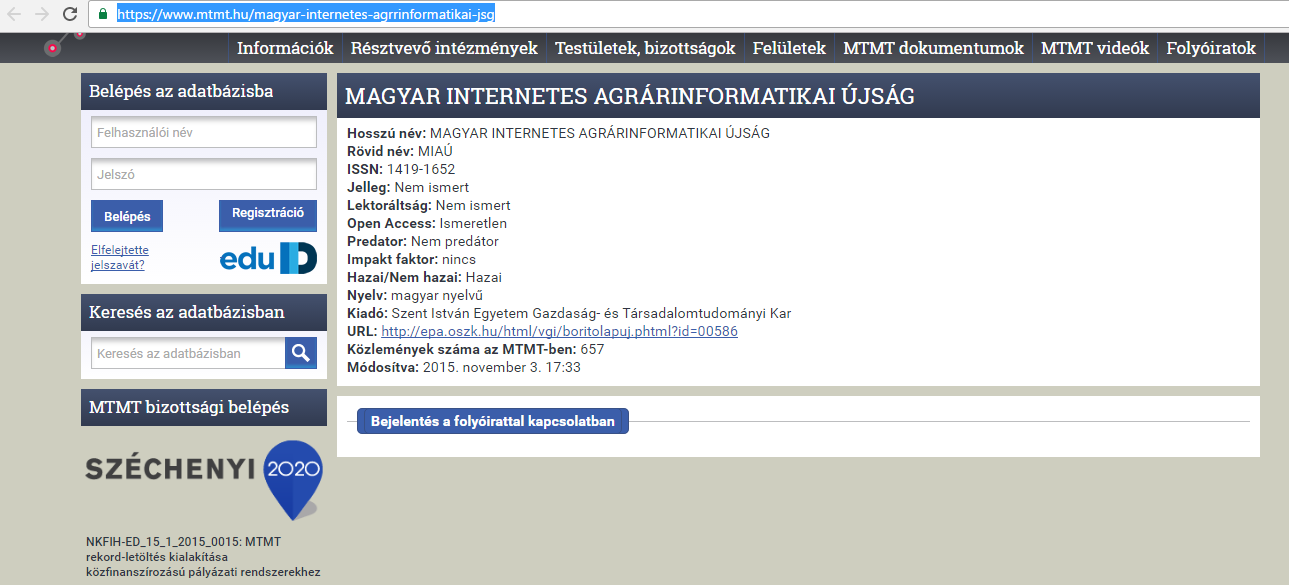 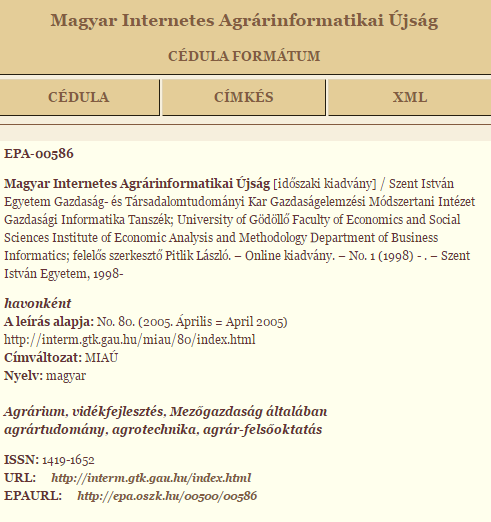 Ha a kánon ezt érti minősítési folyamaton, akkor vajon mit jelent a tévedés és a gondatlanság fogalma?Ezen jogi és/vagy szakmai anomáliák kiemelése egy születésnap kapcsán csak azért fontosak, mert ezek sorsfordító jelleggel hatnak az egyes szereplők életútjára. Minden további kommentár nélkül érdemes ezen a ponton a mellékletekhez lapozni, ahol a MIAÚ minősítése kapcsán (már az is furcsa, hogy csak talán/esetleg) vélelmezhetően az MTMT/MTA képviseletében (?) születtek meg az ott közölt gondolatok. A MIÚ azonban ekkora már leminősítésre került anélkül, hogy valaha is bárki megkereste volna a szerkesztőséget akármilyen kérdéssel a valódi tények feltárása érdekében. Itt az idő, hogy ezek a történések nyilvánosságot kapjanak, mert ezek megvitatása előbb-utóbb elkerülhetetlen lesz minden érintett számára. Hasonlóképpen, mint a tudománymetria potenciális anomáliáinak kezelni akarása és agyonhallgatása között feszülő ellentétek esetében (vö. http://miau.gau.hu/miau/208/20151120_v2.pdf).A MIAÚ természetesen kísérletet tett egy DOAJ minősítési folyamat megkezdésére, mely kísérlet önmaga paródiájaként terminálásra került, ugyanis a robotlektor fogalmát a nemzetközi minősítő szakértő nem tudta és nem is kívánta értelmezni (akarni): (http://miau.gau.hu/miau2009/index_tki.php3?_filterText0=*doaj) A tudományosság mibenléte kapcsán éppen a Magyar Tudomány Napja apropóján született egy fajta újszerű 95 pont: http://miau.gau.hu/miau/208/20151120.pptx Természetesen minden érdemi visszhang nélkül egy olyan világban, ahol pl. PhD-jelöltek azért nem publikálnak bizonyos aktuális témákat, mert „egyszerűen kockázatosnak tartom amiatt, hogy bármi mást találunk a kánontól, és azt ki is hirdetjük, nem hoz sok szerencsét”… Így persze nehéz az elődök vállára állni, ha nem akarjuk, hogy a szemünkbe tűzzön a nap és minket fújjon az esetleg viharos szél…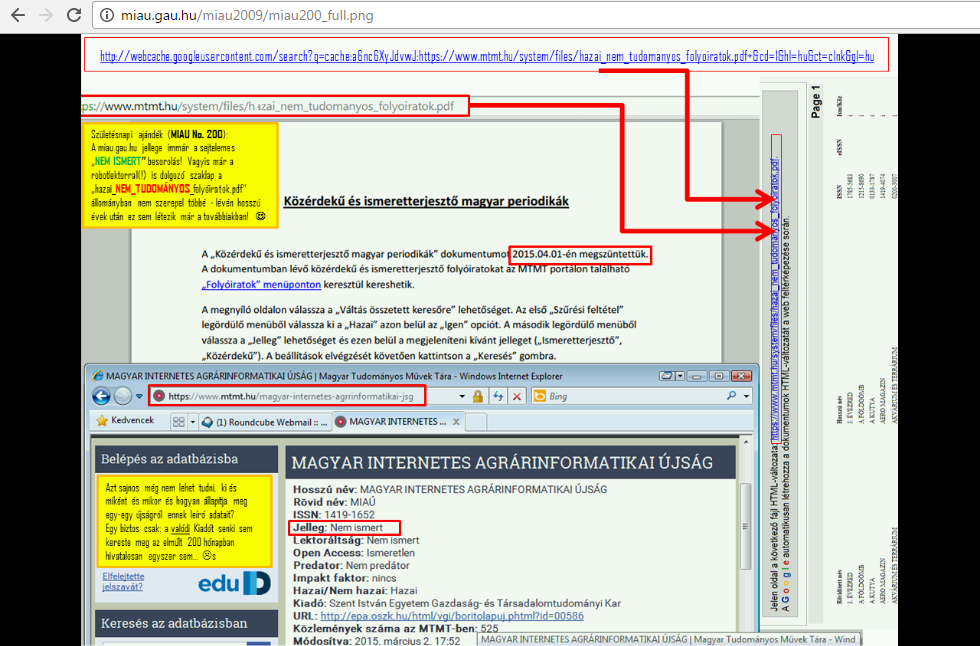 A fenti kép elvileg magáért beszél: felszólamlásra megszüntetésre került az a katalógus, mely „nem tudományosnak” minősített önkényesen és előzetes együttműködésre kérés nélkül sok-sok objektumot.Open Access kínálatA MIAÚ a fentiek alapján már akkor open-access jelleggel (http://www.open-access.hu/sites/www.open-access.hu/files/leaflet/oa_leaflet_belul_honlapszin_SMALL.pdf = ”Az "open access" fogalom a kutatási eredményekhez, illetve a tudományos információkhoz és adatokhoz való korlátok nélküli, nyílt hozzáférést jelenti.”) működött, amikor ez a kifejezés talán még nem is volt jelen a köztudatban (vö. berlini nyilatkozat, 2003 - https://openaccess.mpg.de/). S tette ezt a MIAÚ magán jellegű erőtérként, mindennemű közpénzből való célzott támogatás nélkül…Itt is utalni kell a fentebb már jelzett kérdéskörre: a szakdolgozatok, diplomadolgozatok, TDK-dolgozatok nem automatikusan válnak az open-access logika részévé még manapság sem?!A MIAÚ egy olyan újság, melynek FAN CLUB-ja is volt/van/leszA MIAÚ fennállásának 5. évfordulójához kötődően (MIAÚ No.60) létre hozta az első fan club-ot (http://interm.gtk.gau.hu/miau/60/fanclub/index.html). De már addigra is az oktatást az akkor még a hálózatok esetlegességétől függetleníteni, de a keresés-alapú tanulás irányába tolni akaró MIAÚ CD-ket számos szervezet támogatta. A támogatók felvonultatása akkor még PR kérdés volt csak. Ma, a kánonnal folyó viták kapcsán már lassacskán erkölcsi, szakmai állásfoglalásnak minősülhet – ezért is nem kerül a MIAÚ által folyamatosan és nyíltan feszegetésre a kérdés, hiszen a kánonnal való szembe nézés nem sokak számára jelent felvállalható kockázatokat. S nem is cél az egyetértők személyes kockázatainak növelése…Egy személyt név szerint is illik kiemelni az elmúlt két évtized történetéből: még pedig Véry Zoltánt, aki a kezdetektől hitt ebben a kezdeményezésben és támogatta is minden létező módon! Köszönet érte ezen a ponton is! A legutóbbi támogatás egy nemes gondolatsor kiemelése volt, mely a tudományos kihívások nagyságrendjét érzékeltetendő itt is helyet illik, hogy kapjon:„A fenomenológia tulajdonképpeni tárgya az értelem. .... Az értelem nem azonos a szavak jelentésével, de nem azonos a tárgy formájával sem, az értelem nem egy körülírható "valami" a világban, viszont minden körülírható dolog rendelkezik értelemmel. ... Az értelem fogalmát ugyanazért nem lehet definiálni, amiért a tudat fogalmát is lehetetlen. a tudat nem olyan, mint bármi egyéb dolog a világban, a tudatnak nincs megfelelő analógiája, mert a tudat az ami az analógiákat teremti. A tudat és az értelem nem beszélhető kommunikálhatatlan fenomén. (Ullmann Tamás: Az értelem dimenziói)”A MIAÚ az egyik fenntarthatósági bajnoka az elmúlt évtizedeknek?!A MIAÚ alapítása az ACDI&VOCA amerikai szervezet támogatásához kötődik, de a célok maguk a fentiek értelmében már akkor tudatosak voltak, hiszen ezek az eredmények egyszerre és egymásra épülve véletlenül nem keletkezhettek volna spontán sodródás következtében (https://miau.gau.hu/miau/04/acdiproj.html). A MIAÚ maga tehát 18 éve él az első amerikai injekció nyomán. A 2005-ös MIAÚ OSIRIS könyvtár 11 éve létezik az akkori agrárkutatási eredmények egységes rendszereként, melyre egyre többen hivatkoznak (vö. https://www.google.hu/webhp?sourceid=chrome-instant&ion=1&espv=2&ie=UTF-8#q=%22gau.hu%2Fosiris%22%20-site%3Agau.hu) Az OSIRIS nyoma 2016.10.04-én 14.50-kor 723 Google találatot eredményezett. Íme, az érintett domain-ek listája az első néhány (30) találati oldal alapján (a slideplayer-jellegű oldalak nélkül): német konferencia kiadványfacebookkormányzati oldalak (palyazat.gov.hu)index.huegyetemi oldalak (pl. könyvtárak) (univet, unideb, szie)agroinform.comvilágbankSzéchenyi Könyvtárlett, horvát, török szaklapok (DOI-kódú publikációkkal)PhD-dolgozatokblogoka katalogizált intézmények aktuális online kínálatában (HAKI)LinkedIn…Az ingyenes online elemző szolgáltatások (MY-X FREE) 2006-ban kapott INNOCSEKK támogatást és a fenntartási időszakon túl is dinamikus érdeklődésnek örvendve létezik, noha semmilyen érdemi PR akció nem volt a kezdetektől és a rendszerhasználatot érdemi tutoriál nem támogatja az immár privát forrásokból származó szerver szűkös erőforrásai miatt.A MIAÚ 5 év óta fenntartja az AVIR projekt eredményeit, melyek az akkreditáció (mint a kánon része) kapcsán fogalmaznak meg egy alternatív világot (http://miau.gau.hu/avir). A MIAÚ OLAP szolgáltatása (http://miau.gau.hu/olap) egyrészt a civilek felé nyújt kezet (pl. Curie Alapítvány adatainak feldolgozása), ill. kétes szakmaiságot vélelmezhetően elvégzett állami feladatok kapcsán (pl. statisztikák) a MY-X FREE szolgáltatásokkal párhuzamosan közel 10 éve.Bár a MIAÚ WIKI saját kezdeményezésre jött létre 10 éve, de ez a lelkesedés sem hagyott alább és a lexikon-reform, a példatár-fejlesztés mind a mai napig él, sőt: a kompetencia-mérés emberkísérletei is ezen a platformon zajlanak éppen ma is…2005 óta (az IOR projekt zárása óta a MIAÚ e-learning aktivitások egyik fontos szála a saját keretrendszer fenntartása: http://miau.gau.hu/sap_lso/v1/pack21.html RobotlektorokA kánonnal folytatott viták egyik kulcspontját a robotlektorok jelentik. A TDK-dolgozatok kapcsán úgy a Hallgatóság, mint az oktatók által folyosói pletykák keretében kritizált szubjektivitás és szekér-táborosdi (vö. http://miau.gau.hu/miau/65/tdketika.xls) elég muníciót jelentettek már 10 évvel ez előtt is ahhoz, hogy a szövegbányászat szövegminőség-értékelési lehetőségeit a plágium azonosság keresésétől a parafrázis fogalmának fuzzy jellegű megközelítéséig a matematika boncasztalára vonszoljuk. Jelenleg már a TDK-dolgozatok rezüméi kapcsán egy fajta „tiltott” szavak listája is létezik, melyek használata stilisztikai szinten leplezheti le a gondolattalanságot, az önkényes véleménynyilvánítást a bizonyítások részletes kimunkálásával szemben. Ennek a cikknek nem feladata az itt elért eredmények tételes bemutatása, íme, azonban néhány link, ahol az érdeklődő Olvasó folytathatja a részletek megismerését:http://miau.gau.hu/miau/207/tdk_letra_v2.dochttp://miau.gau.hu/miau/200/otdk_v2.dochttp://miau.gau.hu/miau/200/otdk_v1.dochttp://miau.gau.hu/miau/182/etdk2013_baczai_gyorgyne.pdf http://miau.gau.hu/miau/183/etdk2013_v3.doc …Nem mellesleg akár itt is megjegyezhető, hogy a klasszikus hivatkozásjegyzékek mellett a MIAÚ stilisztikailag ott kínál zömmel azonnal kattintható (vö. open access) ugrópontokat, ahol arra a szövegben az Olvasónak elvileg leginkább szüksége lehet. Igaz, ezen ugrópontok feldolgozása robotokkal nem egyszerű, ami nehezíti a citációk katalogizálásának automatizálását, de az OLVASÓ számára ez a jobb megoldás, így ezt kell preferálni az öntömjénező tudománymetriák helyett, ahol az az idézet is érték, ahol valakire azért hivatkoznak, mert akkora értelmetlenséggel gazdagította a tudományt, hogy arra mint ellenpélda már hivatkozni is érdemes…TDK-reformA robotlektorok csak feltárni, becsülni tudják egy dolgozat értékét. A dolgozatok valódi értéke azonban bármilyen rosszul legyenek is prezentálva a feltett kérdésben (problématípusban), a használt módszerekben (módszerek sokaságában, versenyében és a verseny eldöntés módszerében – vagyis a megoldástípusokban) keresendő.Sajnos a TDK- és a PhD-dolgozatok között nem csak véletlenül fordul elő olyan, mely lényegében elolvasásra sem méltó, mert a szerző nem tudott, nem kívánt szembesülni a cél-célcsoport-hasznosság kihívásokkal.A MIAÚ által közölt dolgozat egy része ellenpélda a kívánt stratégiákkal szemben, de a zöme a célirányos, többletérték-orientált témaválasztás példatárának egy-egy eleme.A MIAÚ az innovációs folyamatok támogatójaAz INNOCSEKK pályázathoz, a NOBLE IDEAS pályázathoz, a HUNINNO pályázathoz, az INNOVACT rendezvényhez, s egyéb innovációs pályázatokhoz való kapcsolódás immár megmutatta, hogy a MIAÚ köré csoportosuló Hallgatói erőterek képesek nem belterjes TDK-versenyeken is említésre méltót alkotni oktatóikkal együtt.A versenyekig vezető út a TDK-reformmal párhuzamosan futott. Az innováció középpontba állítása a felelősségtől és az objektív következményektől való menekülés ellenpontja. Már az általános iskolában sem azért kellett tanulni (anno), hogy a tanárok kegyét elnyerje valaki, hanem úm. az Életnek illett tanulni. Ez a felsőoktatásban is érvényes illene, hogy legyen.Ezen tanok, vagyis az oktatás reformjának feszegetése a MIAÚ egyik kedvenc témája: vö.http://miau.gau.hu/miau/197/mta_palyazati_adatlap_szie_myx_public.dochttp://miau.gau.hu/miau/212/mta_palyazati_adatlap_szie_myx_full_20160502.doc…Az INNOCSEKK pályázat a felsőoktatástól független pályázati siker. A NOBLE IDEAS nemzetközi pályázat pedig a MIAÚ köré éppen akkortájt csoportosuló Hallgatók trambulinja volt: vö.http://miau.gau.hu/miau2009/index.php3?x=e0&string=idea.breedinghttp://miau.gau.hu/miau/196/My-X%20Team_A5%20fuzet_EN_jav.pdf (angolul is)http://miau.gau.hu/miau2009/index.php3?x=e0&string=boruss …CSR, mely nem is olyan egyszerűA MIAÚ többször is próbált lendületet venni a társadalmi felelősségvállalás keretében:http://miau.gau.hu/myx-free/index.php3?x=csrhttp://miau.gau.hu/miau2009/index.php3?x=miau128&where[indexkod]=miaursshttp://miau.gau.hu/miau2009/index.php3?x=miau128&where[indexkod]=tti_pafihttp://miau.gau.hu/miau2009/index_2.php3?x=temaajanlas http://miau.gau.hu/miau2009/index_tki.php3?x=koop …Ezen kísérletek nem voltak azonban összemérhetők a személyes meggyőzés, a mások általi ajánlások rendszerével. Így, amint látható is, a MIAÚ-n belül ezek azok a szálak, melyek hullámszerűen kerültek felvállalásra. Manapság egy dolgozati tanácsadás gondolata mellé igyekszik a MIAÚ is felsorakozni, hátha végre a kánonnal együtt lehet valamit jól csinálni…A MIAÚ az eredmény-orientált oktatás-módszertanok egyik zászlóshajójaA MIAÚ a technológiai fejlődés adta lehetőségekből és a mindennapi oktatási kudarcokból okulva amellett tette le a voksát, hogy minden Hallgatói teljesítmény legyen publikus, hogy egymás hibáiból is tanulhassanak a Hallgatók (http://miau.gau.hu/myx-free/index.php3?x=test1). Az oktatók ne stigmatizáló értékeléseket adjanak jegyek/pontszámok formájában, hanem korrektúrákkal tételesen mutassák be, hol és hogyan illett volna jobban csinálni egy-egy megoldást. Tanulni ne kelljen olyat, ami után keresve, amit puskára felírva tökéletes válaszok adhatók…A MIAÚ az e-learning megújítási kísérletek egyik karakteres szereplőjeAz e-learning nem a papír-alapú jegyzetek pdf-ként való kiadása illene, hogy legyen. Az e-learning olyan keret, melyben a testre szabott, optimális oktatás-módszertani megoldások minél egyed-specifikusabb megoldásainak feltárása a NAPI feladat állandóan, folytonosan, flow-élményre törekedve (vö. http://miau.gau.hu/miau2009/index.php3?x=elearning). MIAÚ CD/DVDA MIAÚ DVD az első lépés volt egy MOOC kialakításának irányába. A MIAÚ CD-k (az intézményi e-learning előtt már évekkel) még csak a tananyag-állományok digitális keresés számára felkínált gyűjteményei voltak az Internet döcögős korszakában. A MIAÚ DVD már vágott és kulcsszavazott előadás-részletek adott át a távtanulás támogatására.http://miau.gau.hu/myx-free/index.php3?x=dvd https://miau.gau.hu/dvd/download/MYX-DVD/ MIAÚ WIKIA MIAÚ WIKI az online csoportmunka támogatásának eszközeként jött létre, ill. azonnal a lexikon fogalmának megreformálására tört – kijózanító eredményekkel: https://miau.gau.hu/mediawiki/index.php/Szak%C3%A9rt%C5%91i_rendszer A lexikon fogalmának megújítási kísérletei már a MIAÚ WIKI korszaka előtt is folytak – lévén miért nem írhatnának Hallgatók generációi maguknak „jegyzetet”? (vö. http://miau.gau.hu/lexikon/) Az kísérletek azonban csak annyiban vezettek eredményre, hogy a tudománykommunikáció szómágikus alapjai teljesen lelepleződtek. Ez csapott át oktatás/tudomány/TDK-reformokba, ahol a hermeneutika matematikai zártsága előnyt kell, hogy élvezzen a tetszőleges minőségű egyedi intuíciók/asszociációk világával (vagyis a nekem-ez-jutott-róla-eszembe elvvel szemben).A lexikon mellett számos példatár is kialakításra került, ahol a szómágia az erősen sablonos szövegkörnyezet kapcsán börtönbe záratott és a cél az volt, hogy probléma- és megoldástípusokban akarjanak és tudjanak gondolkodni a Hallgatók (https://miau.gau.hu/mediawiki/index.php/Kezd%C5%91lap). A MIAÚ elment a lincs-hangulat határáig isA MIAÚ felvállalta, hogy publikus felületen, de anonim módon igyekszik felismerni engedni mindenkinek saját ritmusa szerint saját maga és anonim társai funkcionális analfabetizmusát – kijózanításként és a személyiségfejlődés részeként: http://miau.gau.hu/miau2009/index_2.php3?x=dvd_q, ill. http://miau.gau.hu/oktatas/2012osz/dvd_korrektura/ Ez volt az a kísérlet, melyben a kérdezni-tudni-kell jelige mentén addig ment a vita/egyeztetés, amíg egy-egy kérdés nem közelítette meg az ideális szintet a MIAÚ DVD egy-egy üzenete kapcsán.A végeredmény elgondolkodtató: a tömegek szembesülés saját képességei alacsony határával nem váltotta ki a tömeg WOW/AHA-élményt, hanem agresszió gyanúit vetette fel… A butaság tehát közveszélyes is lehet?!A MIAÚ maga a minőségbiztosítás?!A MIAÚ WIKI feladatszabványok/sablonok, ill. az akkreditációnak tükröt tartó AVIR projekt olyan jelzések voltak, melyektől ismét csak egy fajta kijózanodást vártak el a MIAÚ mögötti erőterek. Ez a kijózanodás a tömegek képtelenségei folytán nem következett be azóta sem. A minőség objektivitása előli menekülés előnyösebb a képtelenséget talán nem is tudatosító erőterek heurisztikáiban, mint a szembenézés és a permanens megoldáskeresés.https://miau.gau.hu/mediawiki/index.php/Kezd%C5%91lap (Feladatszabványok)http://miau.gau.hu/avir (pl. http://miau.gau.hu/avir/intranet/mab_001.doc, ill. http://miau.gau.hu/avir/intranet/mab0002.doc) …MIAÚ: a hírügynökségA MIAÚ a hozzá eljutó híreket időpecséttel, hosszabb-rövidebb szöveggel, ill. esetlegesen belső/vagy külső mellékletre mutató URL-adattal ezerszám leközli. A hírszolgáltatás felvállalásához két erőtér adott érdemi lökést: a Hallgatók információ-igényének lefedése oktatási kooperációk esetében, ill. a teljesítményértékelés fogalmának fokozatos térnyerése és az objektivitás iránti igény óvatos növekedése.http://miau.gau.hu/miau2009/index_tki.php3http://miau.gau.hu/miau2009/index.php3?x=miau128&where[indexkod]=miaursshttp://miau.gau.hu/myx-free/http://miau.gau.hu/tir/ (a NEPTUN előtt már évekkel)http://miau.gau.hu/miau2009/index_2.php3?x=i01 (a NEPTUN előtt már évekkel)…A MIAÚ hírek, mint tranzakciók alapján a formálisan tranzakciós bizonyítást még mindig el nem váró munkáltató általi teljesítményértékelés/terhelésvizsgálat kerül támogatásra – a munkáltatói statisztikai igényeken túl tranzakciós szintű jelzésekkel is az objektivitás maximalizálása érdekében. Furcsa, hogy a KSH évtizedekig csak annyit kért a felsőoktatási intézményektől, ill. később a KFI-cégektől, hogy adják meg pl. az éves publikáció-számot, de sosem várta el a szám mögötti tételes lista lejelentését. Ekkor ugyanis azonnal kiderült volna, hogy egy-egy szerző teljesen jogszerűen több „sapkában is motorozik”, azaz céges és intézményi érintettségeinek száma bármennyi lehet, s így egy konkrét publikációt is többféle okból, de jelentenie kell. Az MTMT ennek vetett végre véget: s itt minden statisztika visszavezetődött tranzakciós szintre. A gond már csak az, hogy az aggregációk kapcsán az MTMT mindennemű érdemi tudományos bizonyíték nélkül tesz önkényesen különbséget kiadó és kiadó, kiadvány és kiadvány között – nem vizsgálva a tartalmat magát, ami tényleg adna teret és módot különbségtételre. Persze ott sem szubjektív alapokon kellene ezt tenni.http://miau.gau.hu/miau2009/index_tki.php3?_filterText0=*terhel%C3%A9svhttp://miau.gau.hu/miau2009/index_tki.php3?_filterText0=*teljes%C3%ADtm%C3%A9ny A hírek kezelése kapcsán érdemes kiemelni azt is, hogy a MIAÚ a hírfolyamban nem csak a híreket megjelenítő böngésző felületén engedi a CTRL+F alapú keresést, hanem egy Hallgatók által fejlesztett jquery-alapú megoldással is lehet szűrést imitálni a böngésző felületén (vö. előző két speciális paraméterekkel ellátott URL).MIAÚ: a gyors döntések szaklapjaBár ez nem konkrét URL-adatokhoz köthető jellegzetesség, de a MIAÚ igyekszik minden email-t még a beérkezése órájában megválaszolni, minden döntést egy munkanapon belül meghozni. Ez azt jelenti, hogy a MIAÚ törekszik arra, hogy az infokommunikációs holokauszt ellenpéldájaként működjön. Itt nincsenek hetekig, hónapokig tartó lektorálási folyamatok, melyek eredménye nem egy jobb cikk, csak egy stigmatizáló, érdemi bizonyítékokat csak a külalak és a helyesírás (azaz a formaiság kapcsán) kiadó „szakértői” vélemény. A MIAÚ korrektúrákat ad ki a szerzők felé, így felkínálja az érdemi együttműködést. A MIAÚ nem akar még sem társszerzővé válni, így azokban az esetekben, ahol a szerző ragaszkodik saját alkotásának zártságához, ott csak egy gyors igen/nem döntés születik: fel akarja-e vállalni a MIAÚ azt, hogy magához köti az adott művet vagy sem?A korrektúra-alapú dokumentum-kezelés elvezetett oda, hogy műfajteremtő jelleggel érdemes a korrektúrázott dokumentumokra tekinteni, bármennyire is fáj ez a klasszikus formákhoz szokott szemeknek: vö. http://miau.gau.hu/miau/208/20151120_v2.pdf A MIAÚ állandóan végez LOG-elemzéstAz elmúlt 216-217 hónap alatt a visit-számok gyűjtése folyamatos volt. A visit-számok alakulása mögött nem mindenkor világos, mi miért történik. A Hallgatói létszám mozgása azonban az egyik világos erőtere a hullámzások kialakulásának, hasonlóképpen mint a szemeszter-határok és a szemesztereken belüli aktivitások: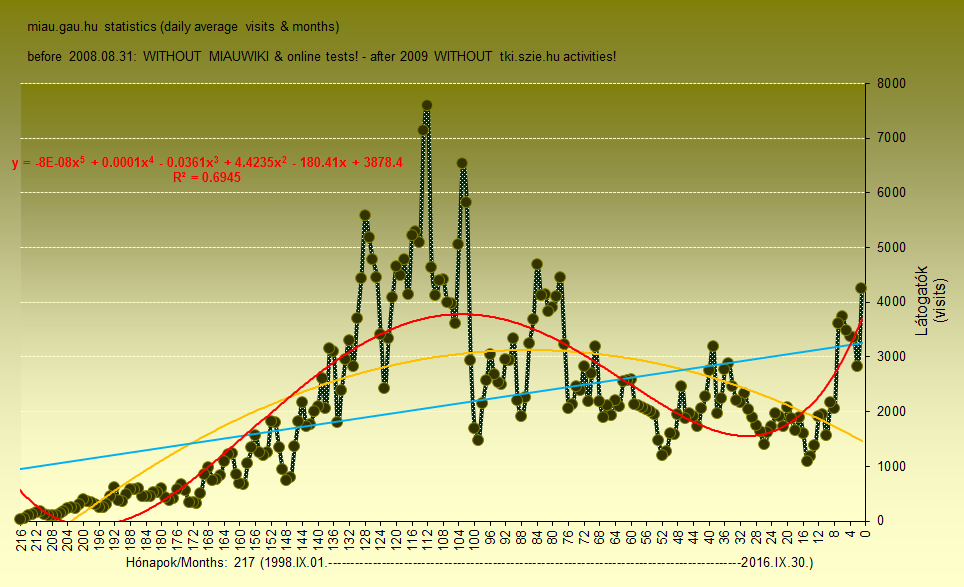 A LOG-elemző grafikon önmagában is felvet egy kutatási problémát: vajon az egyes trendfüggvények egymáshoz és a valósághoz való viszonya, mint egy fajta speciális hőkamera-rendszer képe, felhasználható-e annak becslésére, melyik trendvonal lesz a következő tényadat kapcsán a leginkább releváns?A LOG-elemzés kapcsán meg kell említeni az ennek befolyásolására tett kísérleteket (vö. SEO-aktivitások): ilyen kísérlet volt pl. a MY-X-FACTOR-Y szójáték, mely az akkortájt induló/tomboló X-FAKTOR hullámára való ráülés erőtereit igyekezett felmérni. A LOG-ok racionális befolyásolására a ténylegesen a MIAÚ-t jellemző kulcsszavak használata áll rendelkezésre: pl. http://miau.gau.hu/myx-free/index.php3?x=i0, ill. http://miau.gau.hu/miau2009/index.php3?x=i0&db=10 ill. részletek az index-állomány forráskód-nézetéből:<meta http-equiv="Content-Type" content="text/html; charset=iso-8859-2" /><meta http-equiv="Content-Language" content="hu" /> <meta name="description" content="MIAU = Medium on Internet for Applied/Agricultural Informatics in hUngary" /><meta name="keywords" content="innovation, value added services, transaction-oriented campus management, news agencies, olap, expert systems, similarity analysis" />InterdiszciplinaritásA MIAÚ elsődlegesen elemzésmódszertani fókuszú (vö. hasonlóságelemzés), s mint minden elemző alapvetően omnipotens, mindenevő, azaz inter- és transzdiszciplináris. Csak a bizonyítás mikéntje, színvonala, minősége, komplexitása számít, a vizsgált téma önmagában nem, lévén a tudás hordozói az adatok, ahol adatoknak tekintendők azok a szakterületi paraméterek, melyek a végtelen modelltérben szűkíteni engedik a kombinatorikai végtelent. A context-free jellegggel az MTA/MTMT nehezen tud bármit is kezdeni (vö. melléklet)…MIAÚ vezércikkekA MIAÚ 2009 óta vezércikkeket is közöl, melyek az ad hoc felmerülő problémákra adnak ad hoc válaszokat az interdiszciplináris módszertani erőterek mentén. A MIAÚ tehát nem csak konkrét és hosszú távú kutatásoknak ad teret, hanem pl. aktuálpolitikai kérdések tudományos közelítéseinek is – akár a Hallgatók aktivitásait is integrálva: pl.http://miau.gau.hu/miau/215/szocio_fizika_full.dochttp://miau.gau.hu/miau/216/rede_v1.docx http://miau.gau.hu/myx-free/bevezetes.html ...MY-X FREE, a hasonlóságelemző online szolgáltatásA MY-X szolgáltatás (http://miau.gau.hu/myx-free/index.php3?x=i0) 2006 óta kerül fejlesztésre egy céges INNOCSEKK projekt keretében. A hasonlóságelemzés immár a wikipedia részeként is elérhető (nem kevés küzdelem árán): https://hu.wikipedia.org/wiki/Hasonl%C3%B3s%C3%A1gelemz%C3%A9s A rendszerhasználat részletes elemzése is elkészült időközben a betárolt anonim feladat-klónok darabszáma, mérete alapján: http://miau.gau.hu/miau/195/fastfeed_statistics.doc Innovációs díjak és tanácsadásA MIAÚ keretrendszerként 2 innovációs díjhoz (2012 ITBN, 2014 HUNINNO) és egy nemzetközi meghíváshoz (2014 INNOVACT) adott teret és kapcsolati tőkét. Jelenleg is volt Hallgatókkal való együttműködésekre alapozva folyik a hazai és a nemzetközi piac megszólítása a MIAÚ-n keresztül elérhető referenciák teljes tudásvagyonának üzleti hasznosítását illetően.Az információbróker- és az adatbányász-piacon előrelépni nem egyszerű (vö. Információból üzleti érték című könyv kiadása 2006-ban: http://miau.gau.hu/miau2009/index.php3?x=miau128&where[indexkod]=miau_ib): nem feltétlenül elegendő a jó ötlet: pl. http://miau.gau.hu/miau2009/index.php3?x=e0&string=kreidl A tanácsadás marketingje elengedhetetlen tudáskomponens: http://miau.gau.hu/miau/216/nemet_tanacsadas.docx Objektivizáló (context free) értékelésA hasonlóságelemzés a MIAÚ teljes élettartamának második felét átható kulcsszó, mely lényege az objektivitásra való törekvés szinte minden területen:http://miau.gau.hu/myx-free/ (vö. robot-szakértők menüpontok)http://miau.gau.hu/myx-free/index.php3?x=i0 (legördülő elemei)…Az egyik, társadalmi szempontból legperspektivikusabb terület lenne a közbeszerzés, mely átpolitizáltsága kapcsán lényegében mindenkor kizárta a tisztán matematikai megoldások térhódítását.Gyakorlásként, a Hallgatók számára is jól értelmezhető területként, ahol sok adat is áll rendelkezésre, említhető az ingatlanpiac, melyre vonatkozóan több Hallgatói fejlesztés is kialakításra került már, sőt konkrét befektetők is megjelentek, de sajnos nem születtek pozitív döntések a 2008 utáni válságtünetek miatt.Online szakértői rendszerek és generátorAz online hasonlóságelemző szolgáltatás mellett egy szakértői rendszert generáló szolgáltatás is rendelkezésére áll a MIAÚ Olvasóinak: http://miau.gau.hu/myx-free/ego/ A manuális szakértői tudás forráskódba forgatása nem más, mint egy kombinatorikailag teljes táblázat kialakítása az input-oldal (a befolyásoló tényezők) tekintetében, ahol az output oldal (a következmények) minden egyes input-variánshoz előre meghatározandó adott kérdés kapcsán.Tudás ugyanis csak az, amit forráskódba lehet forgatni, minden más emberi aktivitás művészet! A két kategória között nincs hierarchikus viszony – egyszerűen csak más jelenségekről van szó.Turisztikai aktivitások támogatása A MIAÚ a lap.hu jellegű szolgáltatások speciális vetületeként a paraméteres URL-ekre is alapozó turisztikai link-gyűjteményekre is kísérleteket tett: pl.https://miau.gau.hu/mediawiki/index.php/P%C3%A9lda:Turizmus:G%C3%B6d%C3%B6ll%C5%91 http://miau.gau.hu/mf/turi.html https://miau.gau.hu/mediawiki/index.php/Kateg%C3%B3ria:Innovat%C3%ADv_turisztikai_elemz%C3%A9sek…Az adatvagyon kialakítása mellett ennek elemzése is támogatást kell, hogy kapjon, amire a fenti felsorolás utolsó eleme mutat több tucat példát, lényegében a SWOT elemzés szómágikus maaszatolási potenciálját kristályos tisztaságú szolgáltatássá nemesítve.Matematika oktatás reformja (Solver-alapokon)A Kutatók Éjszakája 2016-os rendezvénysorozata keretében megtörtént a zászlóbontás, vagyis a jövőben egyre több és egyre masszívabb lépés fog történni a matematika-oktatás reformját illetően, melynek elsődleges online média-felülete a MIAÚ:http://miau.gau.hu/miau2009/index.php3?x=e0&string=solverhttp://miau.gau.hu/miau/217/ke2016.docx Magolás helyett gondolkodásra nevelés Általában véve oktatás-módszertani reformot hirdetett a MIAÚ már sok évvel ezelőtt, amikor is arra mutatott rá, hogy a gazdasági élet számára releváns tudás a hermeneutikai tudás, mert a bemagolható tényhalmaz és vélelmezett összefüggés-sorozat az adatbázisok mindenkor hosszabb-rövidebb idő alatt levezethető, de a tények értelmezése komoly intuitív, asszociatív, heurisztikus képességeket igényel, melyek eredménye a szómágikus publikációkon túl robotok forráskódjába kellene, hogy minél hamarabb utat találjon:http://miau.gau.hu/miau/130/foldgaz.ppthttp://miau.gau.hu/miau/130/foldgaz.xls Középiskolások felé való terjeszkedésAz oktatás-módszertani megújulás nem csak az egyetemi oktatás keretében fontos, hanem már a középiskolások szemléletformálása is racionális kihívás. A SOLVER-alapú gondolkodás, ill. a tény-alapúság olyan elvek, melyek az eddig tesztek alapján a középiskolások számára is befogadhatók:http://miau.gau.hu/miau/212/mta_palyazati_adatlap_szie_myx_full_20160502.doc http://miau.gau.hu/miau/197/mta_palyazati_adatlap_szie_myx_public.doc EmberkísérletekA Kutatók Éjszakája keretében nem csak adni kívánnak a MIAÚ-hoz kötődő rendezvények a kíváncsiskodóknak, hanem azzal is informálják az érdeklődőket, hogy tételesen bevonják őket a kapcsolódó emberkísérletekbe:http://miau.gau.hu/miau/193/human_experiments.pdf (KÉ2014)http://miau.gau.hu/miau/205/ke2015_pitlik_final_4_of_4.doc (KÉ2015)http://miau.gau.hu/miau/217/ke2016.docx (KÉ2016)Stressz-kutatásA MIAÚ által támogatott eddigi legsikeresebb ötletek egyike a stressz-kutatáshoz kapcsolódik. A volt Hallgató és az Alma Mater között kialakult innováció-orientált kapcsolat számos eredményre vezetett:innovációs különdíj (2014-ben, HUNINNO)NOBLE IDEAS projekt-támogatásNIH Mentori rendszerbe való betagozódásüzleti tárgyalások sorapályázatírók által kockázati alapon felvállalt pályázatok (4*H2020) konzorciális alaponreferencia-partner jelentkezésebevezetésben érdekelt munkáltató jelentkezésebeszállítói konzorcium kialakítása…AgykutatásA stressz-kutatás (robot-diagnózis, képalkotó eljárások fejlesztése) sikerének vonzásában a terápiás lehetőségekhez kapcsolódó kutatási partnerek is megjelentek immár az erőterek centrumában. A 2016-os évet akár az EEG-hullámok elemzését célzó évnek is lehetne tekinteni. Az agykutatás kapcsán máris kirajzolódó eredmények:két kutatócsoport alapításaaz egyik csoport bemutatkozása a KÉ2016 keretébenH2020-as pályázatok beadásáról való egyeztetések megkezdéseegyéb pályázati lehetőségek feltárásasaját forrásból TRL6-os szint elérésepotenciális alkalmazók feltárása…Ezotéria vs. tudományA tudomány feladat minden felvetődő kérdés (prioritás szerinti) kezelése. Előfordulhat tehát, hogy egyes kérdések kezelése adott időszakban másokkal szemben hátrányba kerül, de annak deklarálása, hogy bizonyos (pl. ezotéria-gyanús) kérdések nem kezelendők a tudomány által, nem előnyös társadalmi szempontból. A MIAÚ pl. az asztrológia tudományosságának vizsgálatakor segített feltárni olyan adatvagyon-gazdálkodási anomáliákat, melyek feloldásáig a kérdés nem vizsgálható érdemben: vö. http://miau.gau.hu/miau/215/asztrologia_full_v2.doc Az agykutatás során is fel-felvetődnek határterületi kérdések: Igaz-e például, hogy egy dobókocka alapú társasjátékban (vö. Ki nevet a végén?) nagyon nyerni akaró játékos esetében a hatos gurítások aránya kimutathatóan magasabb, mint a vesztesek esetében – s közben az is igaz, hogy a hatos-gurítások és az ezekhez kapcsolódó agyi mintázatok jelentősen mások, mint a nem hatosra vezető gurítások mintázatai? Vajon ennek bizonyítása azt jelenti-e, hogy lehet akarni hatost dobni? Hogy ez az akarat a tenyér/kéz finommotoros mozgását koordinálja a Kód neve Merkúr című film autistának beállított főszereplőjéhez hasonló komplexitás-kezelés mellett, vagy más a magyarázata a tényszerű megállapításoknak?Más megközelítésben: lehet-e tőzsdei döntésekhez kapcsolódó agyi mintázatok alapján a várható döntési sikert előrevetíteni? Ha igen, akkor van-e ebben bármilyen Pygmalion-effektus szerű hatásmechanizmus? stb.Intézményközi munkacsoport az e-learning kutatások kapcsán (liTle)Az agykutatás előtt már alakult a MIAÚ hathatós média-támogatásával egy intézményközi kutatócsoport, mely a tagok sorsfordító erőterei miatt azóta visszafogta kezdeti lendületét. Az intézményközi kutatócsoportok olyan civil szerveződések, melyek számára az intézményi, pályázati, publikációs keretek adott volta túl lassú. Az IPR gazdálkodás esetlegességei felvállalhatatlanok. stb. Már önmagában is furcsa tény, hogy pl. a DPR adatok országos kikéréséhez elvileg pályázati keretekre való utalást vár el a űrlap, noha formálisan akár minden felsőoktatási intézmény minden dolgozója számára ezen adatok értelmezése munkaköri feladat is lehetne…Csak egy tudomány van!A MIAÚ egyre több olyan tanulmánynak ad teret, melyek üzenete: csak egy tudomány van! Nincs humán- és reál-tudomány, csak a megfelelő tények feltárásának vannak sajátosságai. Ahogy sikerült feltalálni az elektronmikroszkópot a természettudományos sejtések bizonyításának érdekében, úgy manapság a mesterséges intelligencia-alapú fogalomalkotás módszertana mentén a szómágikus emberi fogalmak tehetők hozzáférhetővé a matematika számára:http://miau.gau.hu/miau2009/index.php3?x=e0&string=multikulthttp://miau.gau.hu/miau/215/szocio_fizika_full.docx ...MAB-akkreditáció kritikája (AVIR)Bár már több fejezet is érintette a minőségbiztosítás kérdését, de fejezetcímként is legyen csak kiemelve az a vélelem, hogy az akkreditációs folyamatokat lehetne sokkal inkább tény-alapúvá tenni és automatizálni. Ahová bizottság kell, ott már az „érdekegyeztetés” kapott teret. Ahol mérések és dashboard-ok vannak robotok által rajzolt és színkódolt grafikonokkal, ott a hermeneutika is robotizálható részben, s az erre épülő akciók is, vagyis meg lehet indulni a kibernetikus jogállam (kazohinia?) felé… http://miau.gau.hu/avirhttp://miau.gau.hu/miau/209/miskolc_felvi.xls…MTA/MTMT-kritikájaAz akkreditáció speciális rétege a tudományosság fogalmának ismét csak nem először említésre kerülő problémaköre. A tanulmány címe (a kánontól való elszakadás és mégis az innovációs erőterekben való úttörő szerep vélelme) is azt szeretné üzenni, hogy a tudomány és ennek fellegvárai csak az objektivitással köthetnek szerződést, más kompromisszum nem megengedett:http://miau.gau.hu/miau/208/20151120_v2.dochttp://miau.gau.hu/miau/mtmt…Az egyetemek kritikájaAz akkreditáció és a tudományosság mellett a felsőoktatás maga is sokat tehet önállóságát megfelelő módon használva. Az egyetemek lehetnének minden innováció pl. kísérleti/tanüzeme. S hogy ez mennyire van/nincs így, arról sokat lehet sajnos írni:http://miau.gau.hu/miau2009/index.php3?x=e0&string=komaromhttp://miau.gau.hu/miau2009/index.php3?x=e0&string=tdketikahttp://miau.gau.hu/miau2009/index.php3?x=e0&string=du.lis http://miau.gau.hu/avir ...A MIAÚ egy potenciális távmunka-keretrendszerA MIAÚ a kezdetektől törekedett arra, hogy az infrastruktúra iránti igényt minimalizálja. Mára már a felhő-alapú szolgáltatások világában ez az elvárás a tudományos munka tekintetében szinte teljeskörűen létre is jött. Már az inspiráló környezet, mint olyan is kihelyezhető a konferencia-beszélgetések virtuális terébe. A MIAÚ az alábbi tudásmenedzsment kereteket hozta létre saját hatáskörben:fájlszerver-szolgáltatás (a kezdetektől – inkl. óriás-állományok kezelése)stream-szolgáltatás (időlegesen, ill. jelenleg mp4-alapú videó-közvetítés)levelezőszerver-szolgáltatás (a kezdetektől)csoportmunka-szolgáltatás (MIAU-WIKI)OLAP-szolgáltatás (MY-X FREE részeként)hírügynökség (oktatási és kutatási rétegekkel)RSS (időlegesen)egyedi problémakezelés (pl. jegyadatbázis, tesztelés, stb.)szakértői rendszert fejlesztő keretrendszeronline szakértői rendszerekkérdőívezésURL-katalógusokMoodle-modulok (időlegesen)online könyvtári katalógusok…A MIAÚ maga egy LLL környezetAz életen át tartó tanulás (life-long-learning) egyrészt belső késztetést, másrészt egyre komfortosabb hozzáféréseket tételez fel a szükséges erőforrásokhoz. Ez utóbbi a távmunka kapcsán felsoroltak és a teljes tanulmány kapcsán adottnak látszik. A belső késztetést a plágium-kerülő, innovatív, startup-orientált magatartásformák katalizálása adja meg…A tudásmenedzsment kifejezés nem függetleníthető az objektivitást ideálként szemlélő beállítódástól: a szómágikus tanulmányok mellett a tisztán reprodukálhatóságra törekvés Excel-receptek a MIAÚ-ban épp úgy publikációk, mint a szakértői rendszerek és önmagyarázó OLAP-riportok/adat-vizualizációk.Itt kell megemlíteni, hogy az MTMT esetében egy szakcikk, mely arról szól, mit lehetne megprogramozni, értékesebbnek tűnik, mint az a tudományos alkotás, mely maga a program. Vajon miért?e-portfólióA MIAÚ-ban közölt dokumentumok az egyes szerzők e-portfóliói (vö. http://miau.gau.hu/miau/138/la138.doc). Még a mai céges HR-gyakorlat sem nagyon tud mit kezdeni azzal, ha valaki ilyen módon tud, akar és képes referenciákat felmutatni…Üvegzseb az életműveknekA MIAÚ pl. Hallgatói publikációi kapcsán már számos olyan email érkezett, melyben a szerző kérte, hogy nevét, művét vegyük le az éppen publikus nézetekből (vö. Internet-archívum), mert már szégyelli, mihez is adta anno a nevét. Ez egy olyan CSR eredmény, mely kapcsán a teljes tanulmányi életút kinyitására lenne szükség a rejtőzködés jogi támogatása mellett, ugyanis a Hallgatók egymás teljesítményének meg nem ismerése által azt sem tudják feltárni, ki az, aki nemtelen eszközökkel jutott pl. diplomához.Többnyelvűségi kísérletek (felület, tartalom)A MIAÚ folyamatosan szembesül a többnyelvűség kihívásaival. A menüpontok magyar-angol-német verzióban is léteznek a 2009-es design/struktúra-váltás óta a böngésző nyelvi beállításaiból véve a környezeti/nyelvi változókat. 2016-ban az angol verzió statikus elérése is napirendre került lévén a Google-találatok között nem minden nyelvi variáns volt tetten érhető.A MIAÚ, mint cikk-katalógus a cikkek címét egyre szisztematikusabban rögzíti két nyelven: magyarul és angolul, ill. a múltra is igyekszik ennek az elvárásnak megfelelően visszanyúlni.A cikkeken belül egyre inkább szabványként értelmezhető a magyar és angol kivonat, ill. a magyar és angol kulcsszókészlet.MATARKA-kapcsolatA MIAÚ részévé vált a MATARKA rendszernek: http://matarka.hu/szam_list.php?fsz=1709 A kapcsolat kialakításának több oka is volt: egyrészt részévé válni a nagy közös rendcsinálásnak, mely erőforrás-igényes és így elvárható, hogy mindenki a maga lehetőségei szerint ehhez hozzátegyen. Másrészt az, aki ezt megteszi, eddig megkapta a RIS-konverzió lehetőségét, mely az MTMT tömeges feltöltésének egyetlen ma racionális útja-módja.Feltörés-mentes működésÓvatos optimizmussal kijelenthető, hogy a rendszergazda magasfokú felkészültségének köszönhetően a MIAÚ skandalumoktól mentesen működik 18 éve. Voltak kísérletek időközben pl. a MIAÚ WIKI-n, ill. a LOG-figyelésen keresztül nem kívánt kulcsszavak elhelyezésére, de ezen problémák első jelénél a „lyukak” befoltozása azonnal megtörtént, míg számos más szerver ugyanezt nem mondhatja el magáról…Saját fejlesztésA fenti jó hír, vagyis a működési stabilitás és minőség azért is emelendő ki külön is, mert a MIAÚ lényegében minden kódrészlete saját fejlesztésként jött létre. Az idő múlásával a korábbi kódrészleteket egy fajta legoelem-gyűjteményként hasznosítva.A MIAÚ-WIKI értelemszerűen nem saját fejlesztés, de ennek adatbázisát is direkt eléréssel kezelik egyes keresési oldalak.Hasonlóképpen rögzíteni illik, hogy az időlegesen a MIAÚ-val együttműködő Moodle-megoldások sem voltak saját fejlesztések.Saját grafikonok A MIAÚ saját fejlesztésű OLAP-jellegű megoldásai (http://miau.gau.hu/olap) mellé létrejöttek grafikus támogatások is: http://miau.gau.hu/stscsc/ Bár látszólag nem grafikai kérdés, de mégis itt érdemes megemlíteni, hogy a MIAÚ veszi a fáradságot és a legfontosabb szolgáltatásaihoz, melyek URL-jei hosszúak és bonyolultak lehetnek, rövid URL-eket is biztosít a redirect-funkcióra visszanyúlva (vö. OLAP-link). Így a felhasználók számára megjegyezhető „telefonszámok”, alias-nevek adhatók ki, elkerülendő a menüben való tévelygést és a hosszú URL-címek kezelését.Hallgatók, mint szerzőkA MIAÚ kezdetektől a Hallgatóság bevonását tűzte ki célul. A havi lapszámok 18 év óta való felvállalását is egyrészt az tette indokolhatóvá, hogy a tanítási üzemben a lemorzsolódó, aszinkron teljesítményeket is figyelembe véve, mindenkor lesz muníció. A Hallgatók számára nevük vállalása nem volt mindenkor kötelező, voltak olyan konstellációk, ahol minden érintett számára az Anonim-Hallgató = szerző paraméter megfelelő megoldásnak tűnt.Alumni kapcsolatokA Hallgatókkal nem ért véget a kapcsolat a kreditek megszerzését követően. A közös kutatások (vö. stressz-kutatás), a piacok közös feltárása, a közös pályázatok, stb. mind-mind egy fajta follow-up akcióként értelmezhetők. S ezek egyre értékesebbé válnak az egyre nagyobb sikerek mentén.A LinkedIn és Facebook profilokban (bár a MIAÚ-nak nincs ilyenje) a partnerségek az ALUMNI-k meghívásai alapján történnek, soha nem fordítva!A Hallgatók becsatornázás különféle projektekbe (vö. a duális képzés megalapozása már a duális képzés kifejezés létezése előtt) tehát állandó elvárás volt a MIAÚ számára, hiszen ha egy Hallgatót úgy bocsátunk ki, hogy saját projektjeinkbe se vennénk fel/vissza, akkor bizonyos értelemben az oktatás rossz munkát végzett…Saját adminisztrációs felületekA MIAÚ saját adminisztrációs felültekkel is rendelkezik, melyek távolról is szerkeszteni engedik a híreket, a havi lapszámokat. Természetesen direkt adatbázis-elérés esetén a szerkesztési hibák pontszerűen korrigálhatók.Citációk generálásaAz MTMT megjelenése óta immár számlálásra kerül, kire hányan hivatkoztak. A MIAÚ anélkül generált a kezdetektől citációkat pl. a hasonlóságelemzés témakörében, hogy az MTMT-s elvárás belátható közelségben lett volna. Hiszen ebben az univerzális és mégis saját(os) témakörben szinte nem is tudnak másra hivatkozni a szerzők, mint egymásra. A citációs kartell gyanúját azonban mindenképpen vissza lehet és kell is utasítani – lévén semmi szándékosság nem húzódik meg a hivatkozásokban, csak aZ Olvasó kiszolgálása. Ezt a fajta érdektelen közhasznúságot az is tükrözi, hogy semmilyen automatikusan feltárható irodalomlistával nem operál a MIAÚ – vagyis akinek fontos, az tárja fel magára nézve azt, kik és mikor hivatkoztak rá a MIAÚ-ból elérhető dokumentumokban.Ami nem része a MIAÚ jelenségnekA MIAÚ kapacitások hiányában nem vállalta fel a klasszikus fórumozást, vagyis a regisztrált felhasználók véleményeinek konszolidált mederben tartását.A MIAÚ nem engedélyezi a felületes értékelést like-ok formájában, hiszen valami mellé egy bódult pillanatban igent vagy nemet nyomni olyan, mint a gladiátorok életéről a hüvelykujj jelzésén keresztül dönteni. Szinte semmi nem értelmezhető feketén-fehéren: szinte minden szürke (fuzzy), s a szürkének is dinamikusan változó árnyalatairól lehet csak szó a keretfeltételek állandó változása révén (vö. SWOT automatizálása). Az oktatók minősítésekor is csak annak lenne értelme, ha a minősítőkről is lehetne tudni: hány tanórán vettek részt? Milyen mértékben fenyegettek őket a funkcionális analfabetizmus? Milyen segítséget kértek és mit kaptak? Vagyis ha sok-dimenziós profiljuk átesett a Hazudj (magadnak is?) ha tudsz teszteken: vö. http://miau.gau.hu/miau/158/la158.doc A MIÚ nem lépett ki eddig még pl. a Facebook-ra, mert egy ilyen jellegű oldal állandó figyelést követelt volna meg, s erre nem volt erőforrás, bár a kilépés tervei többször is napirendre kerültek már…KonklúziókA fenti lista és részletek alapján a cím talán már nem igényel újabb és újabb értelmezéseket. A kérdés csak az, hogy az úttörőkre miért is vetülhetnek árnyak, ha a történések centruma kapcsán masszív minőségbiztosítási anomáliák vélelmezhetők?A szerencse az, hogy a tömegnek nincs korlátlan hatalma egyedi felett – mert a nyáj melege és a peremvidékeken fújó szelek által hordott illatmolekulák az alkotmányos alapjogok egymással való versengéséhez hasonló erőtereket nyitnak mindenki számára felkínálva a szabad döntés jogát és lehetőségét…MellékletMottó: „no-comment / no-judgement / no-statement / no-argument” (Euronews)Az alábbi dokumentum a MIAÚ 18. születésnapja alkalmából a dokumentum keletkezését követő kb. 18 hónappal kerül itt és most publikálásra, miután az informális bemutatása ezen dokumentumnak, sehol semmilyen formális akciót nem váltott ki az elmúlt mintegy 18 hónapban:Egy, pozitív kommentár mégis csak szükséges: Mint az az alábbi szöveg kapcsán megállapítható lesz: bármilyen furcsa is a felszín, de fejlődést mutat a mélyben történet!2015-03-06 23:30 időpontban x.y. ezt írta:> Kedves Laci!> > Komoly agrárinformatikai szakértőkkel is konzultálva arra a> következtetésre jutottunk, hogy egy fórum nem tudományos folyóirat.> Tudományos teljesítményeddel nem éred el az általam vezetett doktori> iskola PhD követelményrendszerét. Kreáltál magad számára  egy> internetes újságot, mert tudományos teljesítményedet egyedüli> főszerkesztőként és blind review nélkül  ilyen módon szeretnéd> fokozni. Összes publikációd 95%-a itt jelent meg. Csak megjegyzem,> hogy a … Egyetem … Karán (pedig itt gyengének> tartom az átlagos  tudományos teljesítményt) 20 tudományos cikkel több> tucat adjunktus oktat, mert ez is kevés ahhoz, hogy docens legyen.> Adjál hálát az istennek, hogy Te 2 tudományos cikkre való> hivatkozással (a 6 tudományos cikkből egyet írtál egyedül te magad) Te> osztod itt az észt. A Te tudományos teljesítményed hatása (impaktja) a> tudományra stabil zéró. Nemzetközi cikked sincs, így nem is tudnak> arról a világban, hogy megszülettél. Hihetetlen, hogy a SzIE GTK-n> ilyen teljesítmény mellett Te docensi fizetést kapsz. Imádkozzál> naponta többször, nehogy megköszönjék a munkádat.> Most már csak arra lennék kíváncsi, hogy te mitől tartod magad ilyen> nagy tudományos szakértőnek. Nincs a Karon egyetlen komoly személy,> aki a szemedbe mondja, hogy kedves Lacikán az elmúlt 15 év> teljesítménye stabil nulla. Ilyen levelekkel nem öregbíted a SZIE> hírnevét, hanem felhívod a figyelmet arra, hogy névtelen nulla oktatók> is osztják az észt a SZIE GTK karon. Mivel a … EDHT tagja vagyok, a> legközelebbi ülésen kénytelen leszek felvetni a viselkedésedet> semmitmondó tudományos teljesítménnyel, ami arra utal, hogy problémák> vannak a vezetéssel is. Nincs normális tudományos személy> Magyarországon, aki ezt az újságot tudományosnak minősítené, de> főszerkesztő sincs ilyen alacsony szintű tudományos teljesítménnyel.> > Üdvözlettel:> > x.y.> > Ui: azt javasolom, hogy csendben próbáld kihúzni nyugdíjig a> hátralevő időt, mert tudományos területen Te még idehaza sem fogsz> munkát találni. Annak jobban örülnék, ha komoly munkáidról számolnál> be az öndicséret helyett.2015-03-08 18:31 időpontban x.y. ezt írta:> Kedves Laci!> > Mellékelem a tudományos teljesítményt. A feladta nagyon könnyű: írjál> impakt faktoros nemzetközi lapokban cikkeket, utána felnéznek Rád> tudományos teljesítményed miatt.  Tedd meg és akkor más lesz a> véleményem a tudományos ismertség tekintetében.> Természetesen  az egyetem vezetésénél is rákérdeztem> viselkedésedre.....ilyen választ kaptam:> > Kedves y., Ez a Pitlik Laci nagyon sötét fiú (+ igen agresszív),> nekem is volt bajom vele, de - tapasztalatom szerint - az erélyes> fellépésre meghunyászkodik> > Azt tanácsolom, hogy próbálj visszafogottabban értékelni magad, mert> problémád lesz az oktatásban is.......> > > Üdvözlettel:> > x.y.2015-03-08 20:48 időpontban x.y. ezt írta:> Kedves Laci!> > én nem vagyok mester. A tudomány kérdéseiben kizárólag a tudomány> képviselői, illetve a Magyar Tudományos Akadémia hivatott(ak) dönteni,> senki más. A tudományos folyóiratok listáját az MTA Tudományos> Bizottságai állítják össze. Hogy van-e szubjektív elem ebben?> Mindenben van, amit emberek, lelkek állítanak össze, de azért a> Bizottságokat a tudományos osztályok ellenőrzik, őket pedig az MTA> tudományos bizottságai. Nem nagyon értem, hogy miért fektetsz be ennyi> energiát ebbe a témába. Rengeteg ellenséget szedtél össze (én nem> annak tartom magam, mert legalább elmondom véleményemet a szemedbe),> annak ellenére, hogy a feltett kérdéseidben sok az igazság. Én> Csíkszentmihályi Mihány Áramlat c. könyvében hiszek: csak azzal> foglalkozzál, amire ráhatásod van, egyébként nem ér élményáramlat. Én> is pontosan tudom, hogy mennyi a probléma az oktatásban, mennyi> álarcos oktató van az állományban...> Azt még megírom Neked, hogy agrárinformatikai kollégáid> elhatárolódnak Tőled (először tőlük kértem tanácsot), de ezt> valószínűleg Te is jól tudod. Én legalább válaszolok leveleidre.> Korábban nem ilyen voltál, nagyon megváltoztatott az elmúlt 15 év?> > Üdvözlettel:> nem mester, hanem x.y.>2015-03-09 00:06 időpontban x.y. ezt írta:> Kedves Laci!> > Hadd kérdezzem meg, hogy a robot angol nyelvű cikket is tud lektorálni????> > Kíváncsi lennék néhány cikk lektorálására, én küldeném Neked....> > Jó éjt!> > Üdv> > y.2015.03.09. 9:11 keltezéssel, x.y. írta:> Kedves Laci!>> Küldeni fogok magyar és angol cikkeket egyaránt. Igy összehasonlítható a humán és robot lektorálás.>> Üdv>> y.